Library Responsibility Form 2017 - 2018Paradise Honors Elementary 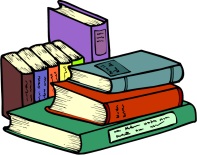 Book Borrowing Policies for StudentsOur goal is for students to be able to continually read quality books throughout the year!Kindergarten and First Graders may check out one book at a time. Second through Fifth Graders may check out 2 books at a time.Students may check out books during their “Day B” library special time or before and after school during open library hours.Students may only check out books if a parent has signed this library responsibility form and they have no missing books or unpaid fines.Returning books on time is part of a student’s Responsibility grade on the Effort and Participation Rubric.All students are responsible for the care of their library books. Students may have their library privileges temporarily suspended at any time due to improper book care.New this year: We will be using Class Dojo to send reminders and fine notices!Please discuss these borrowing policies with your child.**Information on fines and book payment are on the back of this form. **----------------------------------------------------------------------------------------------------------I allow my child to check out books and assume financial responsibility for any loss or damage. Parent signature ___________________________________________ I understand the borrowing policies for the library. Student signature __________________________________________ Student Printed Name ________________________________________Teacher’s Name ____________________________________________**Please return the bottom section to your child’s homeroom teacher by their first library class.**FinesThere are no overdue fines, but new books cannot be checked out until previous books have been returned or paid for.Fines will be assessed for the following:Torn barcode or call number stickers	$1.00Pages with writing/drawing			$1.00 per pageRipped cover					Current replacement cost for library bound book*Liquid/Food damage			Current replacement cost for library bound book*Lost book					Current replacement cost for library bound book*Additional information:*Unfortunately, we cannot accept replacement books in lieu of payments. While books may be found at a bargain from local and internet book sellers, these books are not “library bound” books made to withstand the constant use of a library book. The price for a lost library book includes processing fees, barcode and call number stickers, protective coverings, warranties, and computer records for our system that only come through our book seller.Reading is important,Because if you can read,You can learn anything about everything, And everything about anything.-Tomie dePaola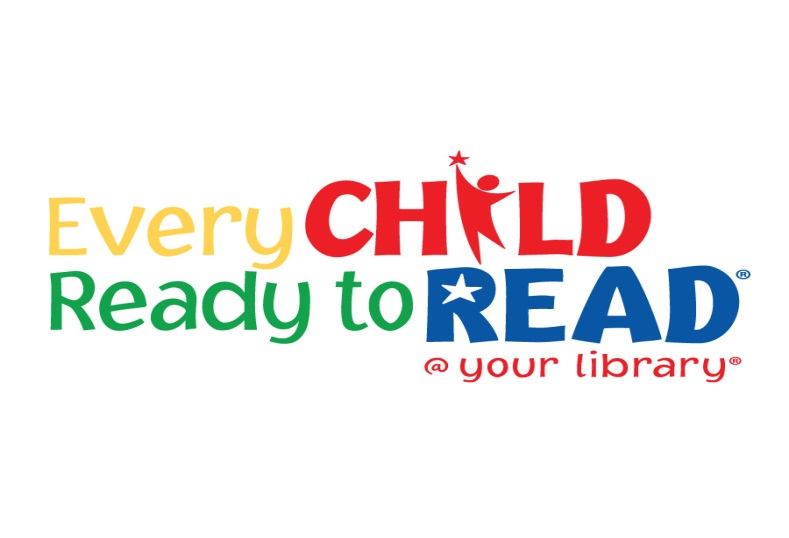 